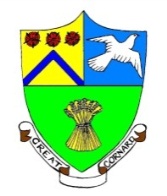 GREAT CORNARD PARISH COUNCILMinutes of the Meeting of the BURIAL AUTHORITY of Great Cornard Parish Councilheld at The Stevenson Centre on Monday 14th March 2022PRESENT	Councillors		Mr S M Sheridan		Chairman					Mrs M Bark			Mr A C Bavington							Mr K Graham		Mr T Keane								Mr M D Newman		Mrs P White								Mrs J Wilson			Mr C G Wright					Mr D Young													Council Manager			Mrs N TamlynCouncil Administrator		Miss S KentApologies for AbsenceApologies were received from Councillors Mrs C J Baker, Mrs T E A Welsh, T M Welsh and T Harman.To confirm Minutes of the Burial Authority meeting held on MONDAY 14th FEBRUARY 2022AGREED that the Minutes of the Burial Authority meeting held on Monday 14th February 2022 are confirmed and signed as a correct record. To consider the Items BRought Forward ListMembers NOTED the Items Brought Forward List.TO RECEIVE A VERBAL UPDATE ON THE REMOVAL OF THE REMAINS OF THE LAUREL HEDGEThe Council Manager advised Members that the Contractor is due to start work on removing the last of the laurel hedge on Wednesday 23rd March. As there will be diggers and skips in close proximity to graves the Council Manager and the Cemetery Administrator will be monitoring the work closely.INTERMENTSName					Age 				Date of BurialShirley Ann HOGGER		85				24th February 2022Meeting closed at 8:06pmSigned ___________________________________Chairman		Cllr			